Publicado en Barcelona el 27/06/2024 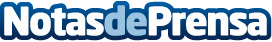 M3i CONTROLS consolida su crecimiento en colaboración con la consultoría de empresas CEDECM3i CONTROLS es una empresa joven y dinámica formada por un equipo multidisciplinar de expertos cuyo objetivo es desarrollar, ejecutar y mantener sistemas de gestión de edificios y control técnico de instalacionesDatos de contacto:Pere TerésGabinete de prensa CEDEC930330101Nota de prensa publicada en: https://www.notasdeprensa.es/m3i-controls-consolida-su-crecimiento-en Categorias: Nacional Finanzas Sector Energético Consultoría Actualidad Empresarial http://www.notasdeprensa.es